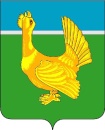 Администрация Верхнекетского районаПОСТАНОВЛЕНИЕО внесении изменений в постановление Администрации Верхнекетского района от 18.12.2018 №1302 «Об утверждении порядка предоставления субсидий на содействие достижению целевых показателей региональных программ развития агропромышленного комплекса»В целях приведения муниципального нормативного правового акта в соответствие с законодательством Российской Федерации, Томской области, с Уставом муниципального образования Верхнекетский район Томской областиПОСТАНОВЛЯЮ: 1. Внести в постановление Администрации Верхнекетского района от 18.12.2018 №1302 «Об утверждении порядка предоставления субсидий на содействие достижению целевых показателей региональных программ развития агропромышленного комплекса» следующие изменения:1) наименование постановления изложить в следующей редакции: «Об утверждении порядка предоставления субсидий на стимулирование развития приоритетных подотраслей агропромышленного комплекса и развитие малых форм хозяйствования, источником финансового обеспечения которых являются межбюджетные трансферты из федерального и областного бюджетов»; 2) в преамбуле слова «Порядком расходования местными бюджетами субвенций по предоставлению субсидий на содействие достижению целевых показателей региональных программ развития агропромышленного комплекса» заменить словами «Порядком предоставления из местных бюджетов субсидий на содействие достижению целевых показателей региональных программ развития агропромышленного комплекса, источником финансового обеспечения которых являются межбюджетные трансферты из федерального и областного бюджетов»;3)в пункте 1 слова «порядок предоставления субсидий на содействие достижению целевых показателей региональных программ развития агропромышленного комплекса» заменить словами «порядок предоставления субсидий на стимулирование развития приоритетных подотраслей агропромышленного комплекса и развитие малых форм хозяйствования, источником финансового обеспечения которых являются межбюджетные трансферты из федерального и областного бюджетов»;4) в Порядке предоставления субсидий на содействие достижению целевых показателей региональных программ развития агропромышленного комплекса, утвержденном указанным постановлением:а) наименование изложить в следующей редакции: «Порядок предоставления субсидий на стимулирование развития приоритетных подотраслей агропромышленного комплекса и развитие малых форм хозяйствования, источником финансового обеспечения которых являются межбюджетные трансферты из федерального и областного бюджетов»;б) пункт 1 изложить в следующей редакции:«1.Настоящий порядок предоставления субсидий на стимулирование развития приоритетных подотраслей агропромышленного комплекса и развитие малых форм хозяйствования, источником финансового обеспечения которых являются межбюджетные трансферты из федерального и областного бюджетов (далее – Порядок), определяет цели предоставления субсидий, категории сельскохозяйственных товаропроизводителей, имеющих право на получение субсидий на стимулирование развития приоритетных подотрослей агропромышленного комплекса и развитие малых форм хозяйствования»;в) в пунктах 2,3 слова «муниципального образования «Верхнекетский район» заменить словами «муниципального образования Верхнекетский район Томской области»;г) абзац 3 подпункта 2) пункта 5 изложить в следующей редакции:«с 1 января 2005 года на срок до 8 лет - на хранение и переработку сельскохозяйственной продукции, приобретение племенной продукции (материала), строительство, реконструкцию и модернизацию хранилищ картофеля, овощей и фруктов, тепличных комплексов по производству плодоовощной продукции в закрытом грунте, животноводческих комплексов (ферм), объектов животноводства, кормопроизводства и объектов по переработке льна и льноволокна, строительство и реконструкцию прививочных комплексов для многолетних насаждений и закладку многолетних насаждений и виноградников, включая строительство и реконструкцию прививочных комплексов, при условии, что общая сумма кредита (займа), полученного в текущем году, не превышает 10000 тысяч рублей на одно хозяйство»;д) пункт 6 изложить в следующей редакции: «6. Условиями предоставления субсидии является выполнение получателем субсидий следующих требований:по состоянию на первое число месяца, в котором подается заявление о предоставлении субсидии:а) у получателя субсидий должна отсутствовать неисполненная обязанность по уплате налогов, сборов, страховых взносов, пеней, штрафов, процентов, подлежащих уплате в соответствии с законодательством Российской Федерации о налогах и сборах;б) у получателя субсидии должна отсутствовать просроченная задолженность перед местным бюджетом Верхнекетского района по возврату субсидий, предоставленных ему на цели, указанные в пункте 2 настоящего Порядка, в случаях, указанных в пункте 24 настоящего Порядка;в) получатель субсидии - юридическое лицо не должно находиться в процессе реорганизации, ликвидации, в отношении его не введена процедура банкротства, деятельность получателя субсидии не приостановлена в порядке, предусмотренном законодательством Российской Федерации, а получатель субсидии - индивидуальный предприниматель не должен прекратить деятельность в качестве индивидуального предпринимателя;»;г) получатель субсидии - юридическое лицо не должен являться иностранным юридическим лицом, а также российским юридическим лицом, в уставном (складочном) капитале которого доля участия иностранных юридических лиц, местом регистрации которых является государство или территория, включенные в утверждаемый Министерством финансов Российской Федерации перечень государств и территорий, предоставляющих льготный налоговый режим налогообложения и (или) не предусматривающих раскрытия и предоставления информации при проведении финансовых операций (оффшорные зоны) в отношении таких юридических лиц, в совокупности превышает 50 процентов;д) получатель субсидии не должен получать средства из бюджета Томской области, бюджета муниципального образования Верхнекетский район Томской области в соответствии с иными нормативными правовыми актами на цели предоставления субсидии, указанные в пункте 2 настоящего Порядка;  ж) у получателя субсидии должна отсутствовать просроченная задолженность по возврату в местный бюджет Верхнекетского района субсидий, бюджетных инвестиций, предоставленных в том числе в соответствии с иными муниципальными правовыми актами, и иная просроченная задолженность перед местным бюджетом Верхнекетского района.»;е) пункты 7, 8 изложить в следующей редакции:«7. Субсидии предоставляются получателю субсидий при соблюдении им условия выполнения обязательств по погашению основного долга и уплаты начисленных процентов, условий, установленных пунктом 6 настоящего Порядка, и достижения показателя результата, предусмотренного пунктом 8 настоящего Порядка. 8.Результатом предоставления субсидии является сохранение или уменьшение объема остатка ссудной задолженности по субсидируемым кредитам (займам), привлеченным получателем субсидии, текущего года к уровню предшествующего года. Показателем, необходимым для достижения результата предоставления субсидии, является объем остатка ссудной задолженности по субсидируемым кредитам (займам), привлеченным получателем субсидии. Значение показателя, необходимого для достижения результата предоставления субсидии, устанавливается Администрацией в соглашении, указанном в пункте 18 настоящего Порядка.»;ж) пункт 11 изложить в следующей редакции:«11. Для получения субсидий получатель субсидий представляет с 1 октября по 25 октября текущего года в Администрацию:1) заявление о предоставлении субсидии по форме согласно приложению №1 к настоящему Порядку;2) справка-расчет причитающихся субсидий по форме, установленной приказом Департамента по социально-экономическому развитию села от 08.02.2016 №15 «Об установлении форм документов для предоставления бюджетных средств на государственную поддержку сельскохозяйственного производства» (далее – по устанавливаемой Департаментом форме);3) заверенные кредитной организацией копии:а) кредитного договора (договора займа);б) выписки из ссудного счета о получении кредита или документа о получении займа;в) графика погашения кредита (займа) и уплаты процентов по нему;4) документ с указанием номера счета получателя субсидии, открытого ему в российской кредитной организации для перечисления субсидии;5) выписка из похозяйственной книги ведения личного подсобного хозяйства для граждан, ведущих личное подсобное хозяйство, выданная гражданину администрацией городского (сельского) поселения Верхнекетского района на 1-е число месяца, в котором подается заявление о предоставлении субсидии.По мере использования кредита (займа) получатель субсидий представляет в Администрацию заверенные им копии документов, подтверждающих целевое использование кредита (займа), по перечню, установленному приложением к Порядку предоставления субсидий на стимулирование развития приоритетных подотраслей агропромышленного комплекса и развитие малых форм хозяйствования, источником финансового обеспечения которых являются межбюджетные трансферты из федерального и областного бюджетов, утвержденному постановлением Администрации Томской области от 29.12.2017 №482а;Получателю субсидии субсидия предоставляется Администрацией за период, указанный в заявлении, при условии представления получателем субсидии документов, подтверждающих целевое использование кредита (займа), а также платежных документов, подтверждающих уплату начисленных процентов и погашение основного долга по кредиту (займу).Для подтверждения условия выполнения обязательств по погашению основного долга и уплаты начисленных процентов получатель субсидий представляет в Администрацию заверенные им копии платежных документов, подтверждающих уплату начисленных процентов и погашение основного долга по кредиту (займу).  Получатель субсидии по собственной инициативе вправе представить в Администрацию документ об отсутствии неисполненной обязанности по уплате налогов, сборов, страховых взносов, пеней, штрафов, процентов, подлежащих уплате в соответствии с законодательством Российской Федерации о налогах и сборах, выданный налоговым органом не ранее чем за один месяц до дня подачи заявления о предоставлении субсидии, а также документ, указанный в подпункте 5 настоящего пункта.В случае, если получателем субсидии по собственной инициативе не представлены данные документы, Администрация, в течение 5 рабочих дней со дня обращения получателя субсидии в Администрацию, в рамках межведомственного взаимодействия запрашивает эти документы.Получатели субсидий несут ответственность за достоверность предоставляемой информации и документов в соответствии с законодательством Российской Федерации.»; з) в пункте 18 слова «муниципального образования «Верхнекетский район» заменить словами «муниципального образования Верхнекетский район Томской области»;и) пункты 22-24 изложить в следующей редакции:«22.Получатель субсидии представляет в Администрацию отчетность о достижении показателей результатов в сроки и по форме, определенные в соглашении»;23. Соблюдение условий, целей и порядка предоставления субсидии получателем субсидий подлежит обязательной проверке главным распорядителем бюджетных средств - Администрацией, а также органом финансового контроля (далее – орган финансового контроля), в пределах имеющихся полномочий и в порядке, установленном законодательством Российской Федерации и муниципальными правовыми актами муниципального образования Верхнекетский район Томской области, о чем указывается в соглашении о предоставлении субсидии.24. В случае нарушения условий предоставления субсидии, установленных настоящим Порядком, либо условий, предусмотренных соглашением о её предоставлении, выявленных по фактам проверок, проведённых главным распорядителем бюджетных средств - Администрацией, органом финансового контроля, получатель субсидии обязан её вернуть в местный бюджет Верхнекетского района в порядке и сроки, предусмотренные настоящим пунктом.Администрацией либо органом финансового контроля направляется получателю субсидии письменное мотивированное уведомление с требованием о возврате субсидии (далее - уведомление).В случае недостижения показателей результатов, установленных пунктом 8 настоящего Порядка, в уведомлении приводится расчёт объема субсидии, подлежащей возврату в местный бюджет по следующей формуле:V возврата = (V субсидии x k x m / n) x 0,1, где:V возврата - объем средств, подлежащих возврату в местный бюджет;V субсидии - размер субсидии, предоставленной получателю субсидии в отчетном финансовом году;m - количество показателей, необходимых для достижения результатов предоставления субсидии, по которым не достигнуты значения показателей;n - общее количество показателей, необходимых для достижения результатов предоставления субсидии;k - коэффициент возврата субсидии.Коэффициент возврата субсидии рассчитывается по следующей формуле:k = Di / m, где:Di - индекс, отражающий уровень недостижения значения i-го показателя, необходимого для достижения результатов предоставления субсидии.При расчете коэффициента возврата субсидии используются только положительные значения индекса, отражающего уровень недостижения i-го показателя, необходимого для достижения результатов предоставления субсидии.Индекс, отражающий уровень недостижения значения i-го показателя, необходимого для достижения результатов предоставления субсидии, определяется для показателей, по которым большее значение фактически достигнутого значения отражает большую эффективность использования субсидии, - по следующей формуле:Di = 1 - Ti / Si, где:Ti - фактически достигнутое значение i-го показателя, необходимого для достижения результатов предоставления субсидии, на отчетную дату;Si - плановое значение i-го показателя, необходимого для достижения результатов предоставления субсидии, установленное соглашением о предоставлении субсидии, заключенным между органом местного самоуправления и получателем субсидии.Уведомление должно быть направлено в течение десяти рабочих дней со дня установления нарушения. Получатель обязан возвратить субсидию в местный бюджет Верхнекетского района в течение тридцати рабочих дней со дня получения от Администрации либо органа финансового контроля данного письменного мотивированного уведомления по платежным реквизитам, указанным в уведомлении, или направляет в адрес Администрации ответ с мотивированным отказом от возврата субсидии. При отказе получателя субсидии от её возврата, она подлежит взысканию в порядке, установленном законодательством Российской Федерации»;к) приложение №1 изложить в редакции согласно приложению №1 к настоящему постановлениюл) приложение №2 изложить в редакции согласно приложению №2 к настоящему постановлению.2. Настоящее постановление вступает в силу со дня официального опубликования в информационном вестнике Верхнекетского района «Территория». Разместить постановление на официальном сайте Администрации Верхнекетского района. Глава Верхнекетского района                                                                 С.А. АльсевичДаровских А.С.2-26-72    Дело-2, УФ-1, Альсевич – 1, Даровских-1, Мамзина – 1Приложение №1к постановлению Администрации Верхнекетского района                                                             от «15» мая 2020 года № 463                         Приложение № 1                                                              к порядку предоставления субсидий на                                                                  стимулирование развития приоритетных                                                      подотрослей агропромышленного                                                        комплекса и развитие малых форм                                                                    хозяйствования, источником финансового                                                               обеспечения которых являются                                                       межбюджетные трансферты из                                             федерального бюджетов Регистрационный №_________ от _______________ 20___  (заполняется работником Администрации Верхнекетского района)В Администрацию Верхнекетского районаТомской области от _________________________ (Ф.И.О)Заявление на предоставление субсидии Прошу предоставить субсидию в соответствии с Порядком предоставления из местных бюджетов субсидий на стимулирование развития приоритетных подотрослей агропромышленного комплекса и развитие малых форм хозяйствования, источником финансового обеспечения которых являются межбюджетные трансферты из федерального бюджетов, утверждённым постановлением Администрации Томской области от  №482а, постановлением Администрации Верхнекетского района от «____»  __________ 20___ №____   «Об утверждении порядка предоставления субсидий на стимулирование развития приоритетных подотрослей агропромышленного комплекса и развитие малых форм хозяйствования, источником финансового обеспечения которых являются межбюджетные трансферты из федерального бюджетов» (далее – Постановление) по направлению предоставления субсидий сельскохозяйственным товаропроизводителям на возмещение части затрат по уплате процентов по кредитам, полученным в кредитных организациях, и займам, полученным в сельскохозяйственных кредитных потребительских кооперативах. Настоящим подтверждаю достоверность сведений и документов, прилагаемых к заявлению, подтверждаю соответствие условиям, указанным в Постановлении.Даю согласие на обработку содержащихся в настоящем заявлении персональных данных, то есть их сбор, систематизацию, накопление, хранение, уточнение (обновление, изменение), использование, распространение, в том числе и передачу, обезличивание, блокирование, уничтожение. Согласие на обработку персональных данных, содержащихся в настоящем заявлении, действует до даты подачи заявления об отзыве настоящего согласия. Приложение: ________ _____________________/ Ф.И.О. _______________________              подпись                                                                                                                                                                    «____» ___________ 20___г                                                                    Приложение №2к постановлению Администрации Верхнекетского районаот «15» мая 2020 года № 463                         Приложение № 2                                                                к порядку предоставления субсидий на                                                                  стимулирование развития приоритетных                                                      подотрослей агропромышленного                                                        комплекса и развитие малых форм                                                                   хозяйствования, источником финансового                                                               обеспечения которых являются                                                       межбюджетные трансферты из                                             федерального бюджетовФормаСоглашение между главным распорядителем средств бюджета муниципального образования Верхнекетский район Томской области и юридическим лицом (за исключением муниципальных учреждений), индивидуальным предпринимателем, физическим лицом - производителем товаров, работ, услуг о предоставлении субсидии из бюджета муниципального образования Верхнекетский район Томской области в целях возмещения недополученных доходов  и (или) возмещения затрат в связи с производством (реализацией) товаров, выполнением работ, оказанием услугр.п. Белый Яр                                                                    «____» ____________ 20___ Администрация Верхнекетского района, до которой в соответствии с бюджетным законодательством Российской Федерации как получателя бюджетных средств доведены в установленном порядке лимиты бюджетных обязательств на предоставление субсидий на соответствующий финансовый   год   и   плановый период, именуемый в дальнейшем «Главный распорядитель средств местного бюджета», в лице______________________________________________, действующего на основании _____________________________, с одной стороны, и _________________________________________, именуемый (ая) в дальнейшем «Получатель», с другой стороны, далее именуемые «Стороны», в соответствии с Бюджетным кодексом Российской Федерации, с постановлением Администрации Верхнекетского района от ____________ №______ «Об утверждении порядка предоставления субсидий на стимулирование развития приоритетных подотраслей агропромышленного комплекса и развитие малых форм хозяйствования, источником финансового обеспечения которых являются межбюджетные трансферты из федерального бюджетов» (далее – Порядок предоставления субсидии), заключили настоящее соглашение (далее - Соглашение) о нижеследующем.Предмет Соглашения1.1. Предметом настоящего Соглашения является предоставление из бюджета муниципального образования Верхнекетский район Томской области в 20____ году/ 20____ - 20____ годах Получателю субсидии на возмещение части затрат по уплате процентов по кредитам, полученным в кредитных организациях, и займам, полученным в сельскохозяйственных кредитных потребительских кооперативах, по кредитным договорам (договорам займа), заключенным по 31 декабря 2016 года включительно, до даты полного погашения Получателем обязательств в соответствии с кредитным договором (договором займа) (далее - Субсидия) по кодам классификации расходов бюджетов Российской Федерации: код главного распорядителя средств местного бюджета 902, раздел 0400, подраздел 0405, целевая статья 0618240200, вид расходов 811, в рамках муниципальной программы «Поддержка сельскохозяйственных товаропроизводителей и создание условий для развития сферы заготовки и переработки дикорастущего сырья Верхнекетского района на 2016 – 2021 годы2. Субсидия предоставляется Главным распорядителем в пределах объемов бюджетных ассигнований, предусмотренных в соответствии со сводной бюджетной росписью бюджета муниципального образования Верхнекетский район Томской области на 20____ год/ 20____ - 20____ годы в пределах лимитов бюджетных обязательств на предоставление субсидий, утвержденных в установленном порядке Главному распорядителю средств местного бюджета.2. Размер субсидии2.1. Размер Субсидии, предоставляемой из бюджета муниципального образования Верхнекетский район Томской области, в соответствии с настоящим Соглашением, составляет:в 20__ году ________ (________________) рублей, (________% от                                        (сумма прописью)общего объема затрат (недополученных доходов)).в 20__ году ________ (________________) рублей, (________% от                                                  (сумма прописью)общего объема затрат (недополученных доходов)).в 20__ году ________ (________________) рублей, (________% от                                                  (сумма прописью)общего объема затрат (недополученных доходов), указанную Получателем в справке-расчете, которая составляется в соответствии с Порядком предоставления субсидии.3. Условия предоставления субсидииСубсидия предоставляется при выполнении следующих условий: 3.1 Соответствие Получателя требованиям, установленным Порядком предоставления Субсидии, в том числе:3.1.1 Получатель должен относиться к категории, которая указана в Порядке предоставления субсидий;3.1.2. Получатель субсидии не является иностранным юридическим лицом, а также  российским  юридическим  лицом,  в  уставном  (складочном)  капитале которого  доля  участия  иностранных  юридических  лиц,  местом регистрации которых  является  государство  или  территория,  включенные в утверждаемый Министерством   финансов   Российской   Федерации   перечень  государств  и территорий,  предоставляющих  льготный  налоговый  режим  налогообложения и (или)  не  предусматривающих  раскрытия  и  предоставления  информации  при проведении   финансовых   операций   (офшорные   зоны)  в  отношении  таких юридических лиц, в совокупности превышает 50 процентов.3.1.3 У Получателя по состоянию на первое число месяца, в котором подается заявление о предоставлении субсидии:1) отсутствует неисполненная обязанность по уплате налогов, сборов, страховых взносов, пеней, штрафов, процентов, подлежащих уплате в соответствии с законодательством Российской Федерации о налогах и сборах;2) отсутствует просроченная задолженность перед местным бюджетом Верхнекетского района по возврату субсидий, предоставленных ему на цели, указанные в Порядке предоставления субсидий;3) получатель субсидии - юридическое лицо не должно находиться в процессе реорганизации, ликвидации, в отношении его не введена процедура банкротства, деятельность получателя субсидии не приостановлена в порядке, предусмотренном законодательством Российской Федерации, а получатель субсидии - индивидуальный предприниматель не должен прекратить деятельность в качестве индивидуального предпринимателя;»;4) должна отсутствовать просроченная задолженность по возврату в бюджет Верхнекетского района субсидий, бюджетных инвестиций, предоставленных в том числе в соответствии с иными правовыми актами, иная просроченная задолженность перед бюджетом Верхнекетского района; 3.1.4. Получатель субсидии не должен получать средства из бюджета Томской области, бюджета муниципального образования Верхнекетский районТомской области в соответствии с иными нормативными правовыми актами на цели предоставления субсидии, указанные в  Порядке предоставления субсидий.3.2. Определение направления недополученных доходов и (или) затрат, в целях   возмещения   которых предоставляется Субсидия в соответствии с Порядком предоставления субсидии. 3.3. Предоставление Получателем документов, подтверждающих фактически произведенные затраты (недополученные доходы) в соответствии с Порядком предоставления субсидии.3.4. Открытие Получателю расчетного или корреспондентского счета в учреждениях Центрального банка Российской Федерации или кредитных организациях.4. Порядок перечисления субсидии        4.1.  Перечисление Субсидии осуществляется в установленном порядке на счет ______________________________________, открытый в ________________.                                                (реквизиты счета Получателя)4.2 Субсидия подлежит перечислению Получателю не позднее десятого рабочего дня после принятия Главным распорядителем средств местного бюджета решения о предоставлении Субсидии.5. Права и обязанности Сторон5.1. Главный распорядитель средств местного бюджета обязуется:5.1.1. Рассмотреть в порядке и в сроки, установленные Порядком предоставления субсидии, представленные Получателем документы.5.1.2. Обеспечить предоставление Субсидии Получателю в порядке и при соблюдении Получателем условий предоставления Субсидии, установленных Порядком предоставления субсидии и настоящим Соглашением.5.1.3. Определить результаты предоставления Субсидии, показатели, необходимые для достижения результатов предоставления Субсидии (при установлении таких показателей), значения указанных показателей в соответствии с Порядком предоставления субсидии и осуществлять оценку их достижения.5.1.4. Осуществлять контроль за соблюдением Получателем условий, целей и порядка предоставления Субсидии.5.1.5. Обеспечить соблюдение условий, целей и порядка предоставления субсидии получателем субсидии подлежит обязательной проверке главным распорядителем бюджетных средств - Администрацией, а также органом внутреннего муниципального финансового контроля (далее – орган финансового контроля), в пределах имеющихся полномочий и в порядке, установленном законодательством Российской Федерации и муниципальными правовыми актами муниципального образования Верхнекетский район Томской области.5.1.6. В случае если Получателем допущены нарушения условий предоставления Субсидии, нецелевое использование Субсидии, не достигнуты установленные результаты предоставления Субсидии, показатели, необходимые для достижения результатов предоставления Субсидии (при установлении таких показателей), значения указанных показателей, направлять Получателю требование об обеспечении возврата средств Субсидии в местный бюджет в срок тридцати рабочих дней.5.2. Главный распорядитель средств местного бюджета вправе запрашивать у Получателя документы и материалы, необходимые для осуществления контроля за соблюдением условий предоставления Субсидии.5.3. Получатель обязуется:5.3.1. Обеспечить выполнение условий предоставления Субсидии, установленных настоящим Соглашением, в том числе:предоставить Главному распорядителю средств местного бюджета документы, необходимые для предоставления Субсидии, определенные Порядком предоставления Субсидии;5.3.2. Обеспечить исполнение в срок 30 рабочих дней требования Главного распорядителя средств местного бюджета, указанного в п. 5.1.6 настоящего Соглашения.        5.3.3. Обеспечить   представление   Главному   распорядителю средств местного бюджета   не   позднее 15 февраля года, следующего за годом, в котором была получена Субсидия, отчет о достижении результатов предоставления субсидии, показателей, необходимых   для достижения результатов предоставления Субсидии, значений указанных показателей по форме, установленной Главным распорядителем средств местного бюджета.        5.4. Получатель вправе обращаться к Главному распорядителю средств местного бюджета за разъяснениями в связи с исполнением настоящего Соглашения.6. Ответственность Сторон6.1.   В случае неисполнения или ненадлежащего исполнения своих обязательств по настоящему Соглашению Стороны несут ответственность в соответствии с законодательством Российской Федерации.7. Заключительные положения        7.1.  Разногласия, возникающие между Сторонами в связи с исполнением настоящего Соглашения, урегулируются путем проведения переговоров. При недостижении согласия споры между Сторонами решаются в судебном порядке.7.2.  Соглашение вступает в силу после его заключения Сторонами и действует до ________ 20__ года/до исполнения Сторонами своих обязательств. 7.3.  Изменение настоящего Соглашения осуществляется по инициативе Сторон в письменной форме в виде дополнительного соглашения к настоящему Соглашению, которое является его неотъемлемой частью, и вступает в действие после его подписания Сторонами. 7.4.  Расторжение настоящего Соглашения осуществляется по соглашению Сторон. 7.4.1. Расторжение настоящего Соглашения в одностороннем порядке возможно по требованию Главного распорядителя средств местного бюджета в случае недостижения Получателем установленных результатов предоставления Субсидии, показателей, необходимых    для    достижения   результатов предоставления Субсидии (при установлении таких показателей), значений указанных показателей. 7.5.  Настоящее Соглашение заключено Сторонами в двух экземплярах, имеющих равную юридическую силу, по одному для каждой из Сторон.8. Платежные реквизиты Сторон9. Подписи Сторон                         Приложение к Соглашению между главным распорядителем средств бюджета муниципального образования Верхнекетский район Томской области и юридическим лицом (за исключением муниципальных учреждений), индивидуальным предпринимателем, физическим лицом - производителем товаров, работ, услуг о предоставлении субсидии из бюджета муниципального образования Верхнекетский район Томской области в целях возмещения недополученных доходов  и (или) возмещения затрат в связи с производством (реализацией) товаров, выполнением работ, оказанием услугФорма отчета по показателям результативности субсидии на возмещение части затрат по уплате процентов по кредитам, полученным в кредитных организациях, и займам, полученным в сельскохозяйственных кредитных потребительских кооперативах, по кредитным договорам (договорам займа), заключенным по 31 декабря 2016 года включительно (предоставляется до 15 февраля года, следующего за годом получения субсидии)«____» ______________ 20___       ____________/_______________                                                                   Подпись              ФИО«15» мая 2020 г.р.п. Белый ЯрВерхнекетского районаТомской области                №4631Полное Ф.И.О. заявителя 2ИНН заявителя3Адрес места жительства гражданина 4Контактный телефон5Реквизиты для перечисления субсидии:расчетный счетнаименование банкакорреспондентский счетБИККраткое наименование главного распорядителя средств местного бюджетаКраткое наименование Получателя СубсидииНаименование главного распорядителя средств местного бюджетаНаименование ПолучателяМесто нахождения:(юридический адрес)Место нахождения:(юридический адрес)Платежные реквизиты:Платежные реквизиты:Краткое наименование главного распорядителя средств местного бюджетаКраткое наименование получателя Субсидии_____________/ ___________________  (подпись)        (фамилия, инициалы)_____________/ ________________  (подпись)      (фамилия, инициалы)Наименование показателя, необходимого для достижения результата предоставления субсидииПланируемое значение показателя на 31 декабря года получения субсидииОтчетное значение показателя на 31 декабря года получения субсидии объем остатка ссудной задолженности по субсидируемым кредитам (займам), привлеченным получателем субсидии